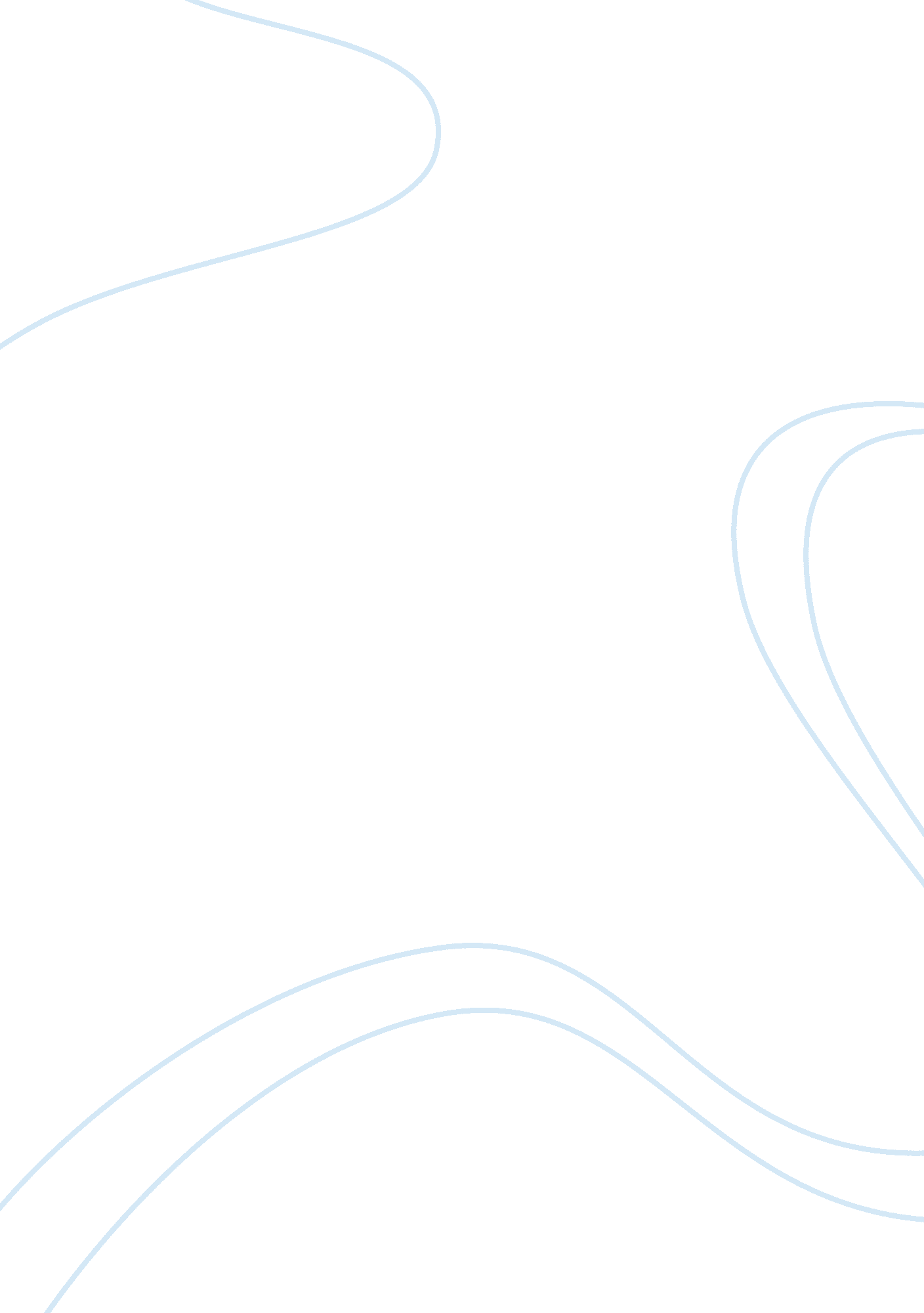 Describe slim of mice and men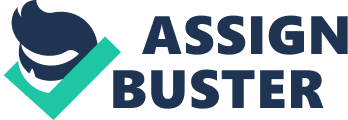 It’s true that George left Lennie unsupervised and he also killed his best friend; however, George was justified in killing Lennie. In fact, if George had have let Lennie live, Lennie would have suffered. If Curley killed Lennie he would’ve been tortured. Curley wanted to shoot Lennie in the guts so he would have suffered and bled and been in a lot of pain. On page 96 there is proof, Curley states “ I’ll shoot ‘ im in the guts”. If caught by someone other than Curley or the people on the ranch he would have been locked up in a mental institution. He would be treated really poorly because the asylums treat everyone horribly. They just throw you in a filthy room with everyone else that has a disability and let them roam free. On page 97 Slim says to George, “…lock him up an’ strap him down and put him in a cage. ” And lastly if he was imprisoned, he would be tortured because of his disability: mental retardation. On page 97 it shows George saying, “ Couldn’ we maybe bring him in an’ they’ll lock him up? ” his disability would make him slow and people would pick on Lennie until he broke down. Furthermore, Lennie has killed many things before. What was to stop him from killing anyone or anything else? He used to kill mice back when he was little because they would bite his fingers because he loved to pet soft things, and he would attempt to pet them. So he would pinch their heads in return. On page 10 it says “ I’d pet ‘ em and pretty soon they bit my fingers and I pinched their heads a little and then they was dead because they was so little. ” He also killed a young puppy. On page 87 it says “ I was just playin’ with him…an’ he made like he’s gonna bite me…an’ I made like I was gonna smack him…an’ I done it. An’ then he was dead. Lennie also surprisingly killed a human being too! He killed Curley’s wife with no instrument at all. He just used his own two hands and broke her neck, just by shaking her. On page 91 it says “…for Lennie had broken her neck. ” Most important of all George allowed Lennie to die with dignity. George killed Lennie while he was comforted and relieved. On page 106 George has the gun pointed to the back of Lennie, and says “ No Lennie. I ain’t mad. I never been mad, an’ I ain’t now. That’s a thing I want you to know. ” And Lennie used to make George really mad by all the bad things he did. George would give him hell for all the things he did, but George made sure Lennie knew he wasn’t mad at him. Then George started talking about Lennie’s favorite things, the rabbits. Every time George would talk about the rabbits Lennie would be really happy because that was the only dream he had ever had, and that’s all Lennie ever wanted, and on page 105 it says “ Lennie giggled with happiness. ” The last thing is that George shot Lennie where it would be completely painless. On page 105 it states, “…brought out Carlson’s luger…the hand and gun lay on the ground behind Lennie’s back. He looked at the back of Lennie’s head, at the place where the spine and skull joined. ” Shooting Lennie in the back of the head would cause him to die almost instantly. In conclusion, George was justified in killing Lennie. George allowed Lennie to die with dignity, spared Lennie from getting tortured, and saved everyone else from him, because he was a killer. George should not be blamed for Lennie’s death and made to stand trial for his murder because George meant no harm in killing Lennie. He did it because he wanted the best for Lennie and everyone around him. It was the right thing to do. pinche! 